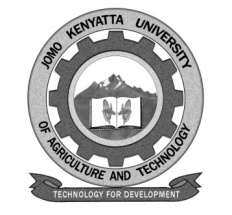 W1-2-60-1-6JOMO KENYATTA UNIVERSITY OF AGRICULTURE AND TECHNOLOGYUNIVERSITY EXAMINATIONS 2019/2020SECOND YEAR FIRST SEMESTER EXAMINATION FOR THE DEGREE OF BACHELOR OF SCIENCE IN COMMUNITY HEALTH AND DEVELOPMENTMLS 2233:  BASIC OF PHARMACOLOGY AND PHARMACOGNOSYDATE:  DECEMBER, 2019		                                                                   TIME: 2 HOURS   INSTRUCTIONS: 	ANSWER ALL QUESTIONS IN SECTION A (COMPULSORY) AND ANY OTHER ONE QUESTION IN SECTION BQUESTION ONE: 48 MARKSa.	Define the following:-	i.	Pharmacokinetics .							(3 marks)	ii	Pharmacodynamics.						(3 marks)b.	Explain the routes of drug administration.				(6 marks)c.	Explain on how biotransformation takes place.				(6 marks)d.	Give a brief explanation on pharmacogenetis.				(6 marks)e.	Explain on general management of poisoning.				(6 marks)f.	How are drugs distributed in the body?					(6 marks)g.	Explain on Adverse drug reactions.					(6 marks)h.	What are receptor mediated drug effects.				(6 marks)QUESTION TWO: 22 MARKSDescribe the specific and non-specific structureacitly relationshipsQUESTION THREE: 22 MARKSExplain the different routes of drug administration.			QUESTION FOUR: 22 MARKSDiscuss medicinal and toxic plant substances.